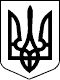 Справа № 490/475/15-ан\п 2-а/490/115/2017                                                                                                                                                                                             Центральний районний суд м. МиколаєваУХВАЛАІМЕНЕМ УКРАЇНИ23 серпня 2017 року Центральний районний суд м. Миколаєва у складі:головуючого судді - Черенкової Н.П.,при секретарі Шевельовій Я.С.,розглянувши у відкритому судовому засіданні в залі суду в м. Миколаєві справу за адміністративним позовом Товариства з обмеженою відповідальністю „Крістал Капітал" до виконавчого комітету Миколаївської міської ради, Адміністрації Заводського району Миколаївської міської ради про визнання протиправним та скасування рішення в частині,-В С Т А Н О В И В:Позивач звернувся до суду з даним позовом до відповідачів про визнання протиправним та скасування рішення в частині.Представник позивача до судового засідання не з*явився, надав заяву про залишення позову без розгляду .Представники відповідачів виконавчого комітету Миколаївської міської ради та Адміністрації Заводського району Миколаївської міської ради до судового засідання не з*явилися, надали заперечення проти позову та заяви про розгляд справи у їх відсутності.Згідно п. 5 ч. 1 ст. 155 КАС України позовна заява підлягає залишенню без розгляду.Керуючись ст. ст. 155 ч.1 п.5 КАС України, суд, -У Х В А Л И В:Адміністративний позов Товариства з обмеженою відповідальністю „Крістал Капітал" до виконавчого комітету Миколаївської міської ради, Адміністрації Заводського району Миколаївської міської ради про визнання протиправним та скасування рішення в частині- залишити без розгляду.Ухвала може бути оскаржена в строки та в порядку, передбаченому ст. 186 КАС України.Суддя                                                               Н.П. Черенкова

